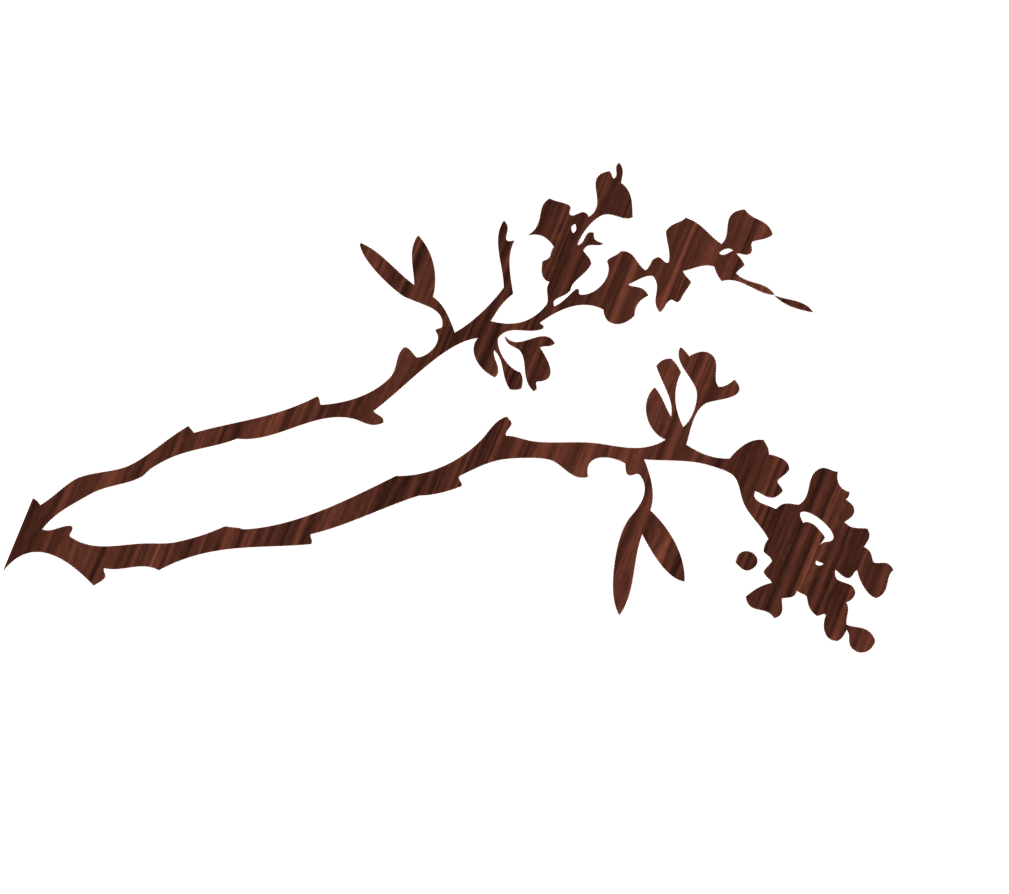 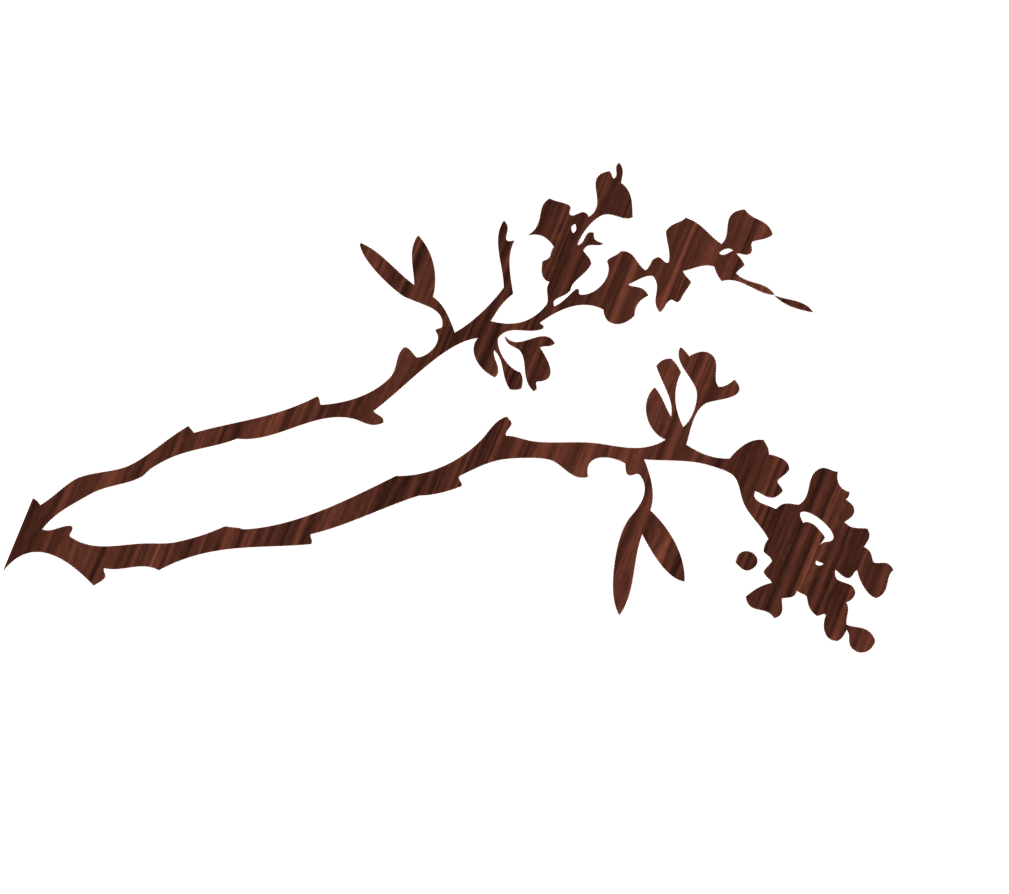 ÅRSMØTE I FTTFFILM OG TEATERTEKNISK FORENING AVD 146, FAGFORBUNDETAvholdes i Hausmannsgate 6, 8 etg26.1.2017 kl 14.00DagsordenKonstituering.BeretningRegnskap 2016Budsjett 2017Forslag/bevilgningerHandlingsplan 2017Valg